Министерство культуры Российской Федерации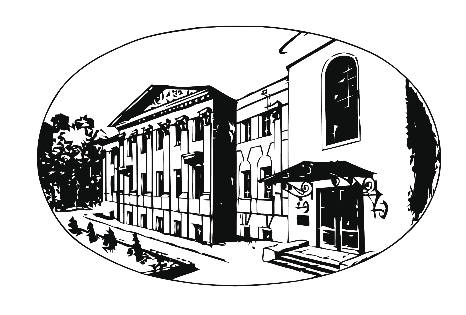 федеральное государственное бюджетное образовательное учреждение высшего образования«ЛИТЕРАТУРНЫЙ  ИНСТИТУТ имени А.М. ГОРЬКОГО»123104, Москва, Тверской бульвар, 25.  Тел/факс.8-495-694-06-61. E-mail: rectorat@litinstitut.ruПРИКАЗ 28.07.2021 г.                                                                                              № 68-одМоскваО начале обучения в 2021/2022  учебном году                                              и об особенностях организации образовательной деятельности В целях усиления мер по предупреждению распространения новой коронавирусной инфекции, обеспечения безопасных условий обучения и воспитания обучающихся федерального государственного бюджетного образовательного учреждения высшего образования «Литературный институт имени А.М. Горького» (далее - Институт)ПРИКАЗЫВАЮ:Организовать с 1 сентября 2021 года до 24 января 2022 г.  реализацию образовательных программ исключительно с применением электронного обучения и дистанционных образовательных технологий с обеспечением освоения образовательных программ в полном объеме согласно учебному плану, календарному учебному графику, рабочим программам дисциплин, расписанию. Руководителям подразделений и заведующим кафедрами Института проинформировать соответственно обучающихся всех форм обучения, работников из числа профессорско-преподавательского состава, а также исполнителей по гражданско-правовым договорам о реализации образовательных программ исключительно с применением дистанционных образовательных технологий и обеспечить контроль их исполнения.Руководителям подразделений, заведующим кафедрами Института обеспечить:прохождение промежуточной аттестации (повторной промежуточной аттестации) обучающимися всех форм обучения, осваивающими образовательные программы высшего образования,                                          с применением дистанционных образовательных технологий.прохождение программ дополнительного образования                                                       с применением дистанционных образовательных технологий. Заведующей учебным отделом Лисковой Оксане Павловне обеспечить контроль реализации образовательных программ в полном объеме.Заведующему отделом информационных технологий Моцарт Елене-Неоле Юлиановне обеспечить бесперебойное функционирование электронной информационно-образовательной среды.Главному редактору сайта Депланьи Арине Игоревне разместить настоящий приказ на официальном сайте Института.Контроль за исполнением настоящего приказа оставляю за собой.Ректор                                                                                                    А.Н. ВарламовС приказом от 28.07.2021 № 68-о/фознакомлены:Декан очного факультетаМ.В. Иванова31,08,2021Декан заочного факультетаЕ.В. Дьячкова31,08,2021Заведующий кафедрой художественного переводаВ.С. Модестов31,08,2021г.Заведующий кафедрой русского языка и стилистикиФ.Б. Альбрехт31,08,2021г.Заведующий кафедрой русской классической литературы и славистикиГ.Ю. Завгородняя31,08,2021г.Заведующий кафедрой новейшей русской литературыВ.П. Смирнов31,08,2021г.Заведующий кафедрой зарубежной литературыБ.Н. Тарасов31,08,2021г.Заведующий кафедрой общественных наукЛ.М. Царева31,08,2021г.Заведующий кафедрой иностранных языковИ.А. Шишкова31,08,2021г.Доцент кафедры литературного мастерстваМ.М. Попов31,08,2021г.Проректор по общим вопросамС.В. Дударев28.07.2021 г.Заведующая учебным отделомО.П. Лисковая28.07.2021 г.Заведующая отделом дополнительного образованияМ.В. Чистякова28.07.2021 г.Специалист УМРМ.В. Кулакова28.07.2021 г.Заведующий отделом ИТЕ.-Н. Моцарт28.07.2021 г.Заведующий общежитием    С.И. Лыгарев28.07.2021 г.Главный редактор сайтаА.И. Депланьи28.07.2021 г.